Publicado en Sevilla el 18/06/2021 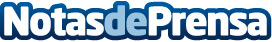 Centro de Adicciones Instituto Sócrates, especialistas en recuperación de adicciones sin ingresoInstituto Sócrates es un centro de adicciones en Sevilla especializado en el tratamiento de las adicciones a través de terapias en régimen ambulatorioDatos de contacto:Centro adicciones Instituto Sócrateshttps://adiccionsevilla.es955 77 23 91Nota de prensa publicada en: https://www.notasdeprensa.es/centro-de-adicciones-instituto-socrates Categorias: Sociedad Andalucia Medicina alternativa http://www.notasdeprensa.es